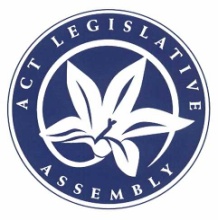 Legislative Assembly for the
Australian Capital Territory2016-2017-2018Questions on Notice PaperNo 26Friday, 2 November 2018_____________________________New questions(30 days expires 2 December 2018)	*2014	MR COE: To ask the Treasurer—Can the Treasurer provide the number of rateable commercial properties in the ACT in the financial years of (a) 2008-09, (b) 2009-10, (c) 2010-11, (d) 2011-12, (e) 2012-13, (f) 2013-14, (g) 2014-15, (h) 2015-16, (i) 2016-17, (j) 2017-18 and (k) 2018-19 to date.	*2015	MRS DUNNE: To ask the Minister for Health and Wellbeing—How often have wards been closed due to maintenance issues since 1 January 2018 to date at (a) The Canberra Hospital (TCH), (b) Calvary Public Hospital, (c) Centenary Hospital for Women and Children and (d) University of Canberra Public Hospital.If wards have been closed, how long was the relevant ward closed and what was the cause of the closure at (a) TCH, (b) Calvary Public Hospital, (c) Centenary Hospital for Women and Children and (d) University of Canberra Public Hospital.Other than the incidents outlined in parts (1) and (2), have maintenance issues resulted in damage to wards at (a) TCH, (b) Calvary Public Hospital, (c) Centenary Hospital for Women and Children and (d) University of Canberra Public Hospital; if so, (i) what was the extent of the damage caused to wards, (ii) has the problem been fixed yet and (iii) how much did it cost to fix.	*2016	MRS DUNNE: To ask the Minister for Health and Wellbeing—In relation to the answer to question on notice No 1868, by frequency for each of the meeting types mentioned in the ministerial statement delivered in the Assembly on 23 October 2018, (a) 240 one-on-one meetings, (b) 58 presentations and group forums, (c) seven leadership workshops, (d) four all-staff forums and (e) 11 external stakeholder meetings, (i) what were the top five pieces of feedback that ACT Health received as a result of those events and (ii) did those pieces of feedback influence or otherwise change the planned approach to the restructure of ACT Health; if so, what changes were made; if not, why not.	*2017	MRS DUNNE: To ask the Minister for Health and Wellbeing—How many plumbing incidents in The Canberra Hospital (TCH) campus have occurred in the period 1 July 2017 to the date this question was published in the Questions on Notice Paper, that resulted in the closure, partial closure or loss of capacity in wards, operating theatres, other clinical spaces or other general spaces.In relation to each incident referred to in part (1), (a) where did they occur, (b) when did they occur and (c) what impact did they have on the relevant facility.As at the date on which this question was published in the Questions on Notice Paper, (a) in which wards, operating theatres, other clinical areas, or other general spaces of the TCH campus have problems with dampness, dampness-related mould, water leakage or any other plumbing-related issues been identified and (b) what is the nature of each identified problem.Which buildings on the TCH campus have the most problems with their plumbing.What plans does Canberra Health Services have to fix those problems.Do any wards, theatres, other clinical areas, or other general areas of TCH have problems with insects; if so, what impact does this have on patients and staff.	*2018	MRS DUNNE: To ask the Minister for Health and Wellbeing—What new positions, by position title and classification, were created in (a) ACT Health and (b) Canberra Health Services, between 15 September 2018 and the date on which this question was published in the Questions on Notice Paper.Which of those positions have been filled as permanent appointments (a) from existing staff and (b) via external recruitment.Which of those positions have been filled as temporary or interim appointments (a) from existing staff and (b) via external recruitment.Which of those positions have been filled as acting appointments.How many staff employed under the previous single structure are yet to find a position in the new structure in (a) ACT Health and (b) Canberra Health Services as at the date this question was published on the Questions on Notice Paper.How many officers are on higher duties in (a) ACT Health and (b) Canberra Health Services as at the date this question was published on the Questions on Notice Paper.	*2019	MRS DUNNE: To ask the Minister for Health and Wellbeing—What was the budget for the restructure or separation of ACT Health and Canberra Health Services broken down by relevant categories of cost.What was the total spend, to the date on which this question was published in the Questions on Notice Paper, on the restructure or separation of ACT Health and Canberra Health Services broken down by relevant categories of cost.	*2020	MRS DUNNE: To ask the Minister for Health and Wellbeing—How many redundant positions have been identified in the lead-up and subsequent to the restructure of ACT Health, to the date this question was published in the Questions on Notice Paper.How many of those redundancies are (a) voluntary and (b) compulsory.What is the target date for completion of those redundancies.How many staff were or are eligible for (a) redundancy or (b) redundancy payments.How many staff have been or will be (a) made redundant or (b) given redundancy payments.How many staff have sought redundancies not otherwise identified or offered.What is the budget for redundancy payments arising from the restructure.How much has been spent on redundancy payments arising from the restructure, as at the date on which this question was published in the Questions on Notice Paper.	*2021	MRS DUNNE: To ask the Minister for Health and Wellbeing—In the lead-up, or subsequent, to the restructure of ACT Health, what new operational areas were created in (a) ACT Health and (b) Canberra Health Services.What positions, by position title and classification, were created in each new operational area.What is the budget for each new operational area.Where is each new operational area located.What were the set-up costs for each new operational area.	*2022	MRS DUNNE: To ask the Minister for Health and Wellbeing—In the lead-up, or subsequent, to the restructure of ACT Health, which operational areas have been relocated.In relation to each relocated operational area, (a) what did the relocation cost as to (i) contractor costs, (ii) new furniture and equipment costs, (iii) building works and (iv) any other relevant category of cost, (b) how many staff were relocated, (c) why was the operational area relocated, (d) on what date did the move begin, (e) on what date was the move completed, (f) what floor space did the operational area formerly occupy and (g) what floor space does the operational area now occupy.	*2023	MRS DUNNE: To ask the Minister for Health and Wellbeing—In relation to the answer to question on notice No 1867, what are the specific “identified issues” within the birthing suite that need addressing.Why was it necessary to replace the spindle extensions with mixing valves.What, specifically, has the investigation revealed that go to the cause that created the need for the works, as of the date on which this question was published in the Questions on Notice Paper.When will the investigation, as to the cause that created the need for the works, be completed.Have these issues been identified as ones that go to the building warranty period; if so, what negotiations are taking place with the builder in relation to rectification works; if not, why not.	*2024	MRS DUNNE: To ask the Minister for the Arts and Cultural Events—Is (a) the Minister and (b) artsACT aware that the Music Engagement Program, run out of the Australian National University, is targeted at increasing engagement in the act of making music, and that it uses a unique approach informed by a social philosophy of shared, active music-making known as the Music Outreach Principle; if so, how does the program fail to meet artsACT’s and the ACT Government’s aim, according to the artsACT website, “to recognise the integral part that arts and culture play in our community and to encourage creativity, celebration, thinking and exchange”; if not, why not.Before the date on which the ACT Government notified the Music Engagement Program that its funding was to cease, was the Minister aware that the program had commissioned a study of the effects of the program for people living with Alzheimer’s disease and dementias; if so, why was the notification referred to issued before the study was completed and the results reported; if not, was artsACT aware of the study before the date of the notification referred to; if so, did artsACT advise the Minister of that development; if so, on what date; if not, why not;Before the date of the notification, did (a) the minister or (b) artsACT, consult with the Australian National University as to the Government’s intention to cease the funding for the program; if so, what discussions emerged in that consultation process about (i) the record of the program’s delivery and results, (ii) the future plans of the program, (iii) any plans for evaluation of the program or any aspect thereof and (iv) the direction artsACT would wish to see the program take under any future funding arrangement from the ACT Government; if not, why not.	*2025	MISS C. BURCH: To ask the Minister for Roads—What is the total contract value, who is the contractor and what is the expected completion date for the projects of (a) Brisbane Avenue: Rehabilitation of Brisbane Avenue between Bowen Drive to National Circuit and improvements to stormwater sumps, (b) Griffith – Furneaux Street/Manuka Circle: Improvements to the intersection as part of the 2017-18 Blackspot Program, (c) Griffith – Telopea Park/Currie Crescent: Improvements to the intersection as part of the 2017-18 Blackspot Program, (d) Canberra Brickworks access road and Dudley Street upgrade: Construction of an access road into the Canberra Brickworks development precinct and upgrading of Dudley Street in Yarralumla, (e) Gungahlin town centre: Over the next 12 months Gungahlin’s town centre and road network will be transformed, (f) Gundaroo Drive stage 1 duplication: Duplication of Gundaroo Drive from Gungahlin Drive to Mirrabei Drive/Anthony Rolfe Avenue, (g) Gundaroo Drive stage 2 duplication: Duplication of Gundaroo Drive from Gungahlin Drive to the Barton Highway, (h) Mirrabei Drive/Gundaroo Drive/Anthony Rolfe Avenue intersection signalisation: Replacement of the existing roundabout with traffic lights including full pedestrian provisions, (i) Gungahlin Place Park: Improvements to central Gungahlin Place median strip, between Efkarpidis Street and Hibberson Street, (j) Horse Park Drive duplication: Duplication of Horse Park Drive between Anthony Rolfe Avenue Katherine Avenue west and between the Federal Highway and Well Station Drive, (k) Ernest Cavanagh Street extension: Extension of Ernest Cavanagh Street between Hinder Street and Manning Clark Crescent, (l) Gordon – Drakeford Drive/Johnson Drive/ Woodcock Drive that intersects: Line marking improvements and intersection approach improvements as part of the 2017-18 Blackspot Program, (m) Greenway – Athllon Drive/ Don Dustan Drive/Scollay Street that intersects: Line marking improvements and intersection approach improvements as part of the 2017-18 Blackspot Program, (n) Monaro Highway – From Angle Crossing Road to Old Cooma Road: Line marking improvements as part of the 2017-18 Blackspot Program and (o) Molonglo 3 Roads and Infrastructure package: This first part of the Molonglo 3 Roads and Infrastructure package.	*2026	MISS C. BURCH: To ask the Minister for Business and Regulatory Services—How many Provisional Driver Licences were issued in the ACT during (a) 2014, (b) 2015, (c) 2016, (d) 2017 and (e) 2018 to date.How many of those Provisional Driver Licences identified in part (1) were obtained via the (a) one-off test method and (b) logbook method.	*2027	MISS C. BURCH: To ask the Minister for Justice, Consumer Affairs and Road Safety—Which roundabouts in the ACT have had speed bumps or similar traffic calming devices installed on approaches.What was the crash rate, of those roundabouts identified in part (1), in each of the three years (a) preceding and (b) following the installation of speed humps or other traffic calming devices.	*2028	MR MILLIGAN: To ask the Minister for City Services—What progress has been made to begin construction of a recreational bike track in Hall.Have there been any delays in beginning construction.What level of consultation has the Minister had with the Hall community regarding this project.What costs have already been assigned to tidying the site in preparation of construction.Is there an expected completion date for the bike track.Are there any other plans to construct other recreational facilities in Hall.	*2029	MR MILLIGAN: To ask the Minister for Roads—When will the Minister commit to providing a parking solution to the Palmerston community given residents and business owners have been raising concerns over the lack of parking in Palmerston for years and have mounted a campaign over the last 12 months including petitions, letters and emails.What is the Minister’s response to the that fact several businesses are looking at relocating to Nicholls or Crace shops due to the lack of parking at Palmerston.Why has the Minister not responded to the community stakeholders who have written to him and worked so hard to highlight this issue.	*2030	MR MILLIGAN: To ask the Minister for Aboriginal and Torres Strait Islander Affairs—In the Minister’s capacity as Minister for Children, Youth and Families the Minister provided the Assembly with an update on the implementation of A Step Up for Kids: Out of Home Care Strategy, in that statement you reported that 89 percent of Aboriginal and Torres Strait Islander children have a Culture Plan in place but that this figure has fallen since the last reporting period, can the Minister explain this decrease.Why has the Minister allowed the compliance in this area to drop in light of Our Booris Our Way review.What strategies have been put in place to ensure the 11 percent of children without a Cultural Plan, have one put in place immediately.Can the Minister provide details of the elements within Cultural Plans.What quality measures are used to ensure the plans given to kids in care are suitable and met the intent of facilitating connection to family and culture.Can the Minister provide a template example of a Cultural Plan.When will the Minister provide an update to the Assembly on the compliance levels of having a Cultural Plan in place.	*2031	MR MILLIGAN: To ask the Minister for Roads—Given that The Canberra Times, on 24 October, reported on the delays and contract concerns impacting the duplication of Gundaroo Drive, can the Minister confirm who specifically decided to call in auditors.Can the Minister detail the specific internal concerns that instigated this action.Can the Minister confirm when the responsible Minister, either himself or the previous Minister, was first made aware of these concerns.What strategies had been put in place, prior to the decision to call in auditors, to manage or assess issues with this project in relation to governance and compliance.Can the Minister confirm if the auditor’s report will be tabled in the Assembly; if so, when.	*2032	MR MILLIGAN: To ask the Minister for Transport—In relation to the response to the Assembly resolution of 6 June 2018 entitled Business Impact Assessment of ACT Government-led construction activities in Gungahlin, dated September 2018 and the methodology used to collate this report, can the Minister explain the rationale behind including Australian Bureau of Statistics retail trend data from 2009 to 2017 when this data is not restricted to the Town Centre but instead takes into account the entire Local Government Area.Can the Minister explain why and when businesses were provided the opportunity to give feedback during a face-to-face interview, but this input was not included in the statistical analysis.Further to part (2), can the Minister clarify why the report focused only on 31 online survey responses in the analysis presented, when the document states that 151 successful contacts were made.Can the Minister explain what a successful contact means.Where and how were the details of these successful contacts documented and why did the feedback from these contacts not make it into the report.Can the Minister explain how the feedback from the 16 formal interviews and 100 face-to-face feedback contacts were collated and utilised to inform the report.Why was the input from interviews and face-to-face contact not included in the report, even as an appendix.Does the Minister think the feedback gathered was sufficient given there were 210 trading entities, of which a total of 31 (14.75 percent) online surveys were completed.Of the respondents listed, how many of these were located directly on or adjacent to the construction zones in the Gungahlin Town Centre.Given the report discusses the initial working group meeting for the Gungahlin Community Festival held on 15 August 2018, how were businesses notified and invited to participate in this meeting and how many businesses actually attended.Were community groups and other local stakeholders also invited to help plan this event; if so, what criteria was applied to determine which groups were involved and how were they engaged to participate.How many subsequent fortnightly meetings with local businesses and community groups were scheduled to plan this event, how were stakeholders notified and invited to participate and how many attended each meeting from both the local businesses involved and any local community groups.Given that within the list of private sector developments which the report states contributed to accessibility concerns for the Gungahlin Town Centre is Bunnings, how can this development be seen as linked when it was completed in late 2015 and opened on 16 December 2015 – well before the Light Rail project or other major Government construction projects in the Gungahlin area.Will any lessons be drawn from the fact the NSW Government’s Parramatta Light Rail Business Impact Assessment from August 2017 listed in the report as a case study, is a lengthy and detailed document consisting of 246 pages specifically focused on business.Given that the Canberra Metro and ACT Government Environment Impact Statement for Light Rail Stage 1 which is just 73 pages, mentions businesses just 30 times and rates the risk to local businesses as residual and therefore not warranting specific measures, does the Minister maintain that this type of analysis and planning is sufficient to protect local business.Can the Minister explain why the first three paragraphs of the Business survey findings section contain no data or evidence and instead relied on language such as “the findings suggested”, “as might be expected”, “common sentiment amongst respondents” and “anecdotal feedback”.Given that the phrase “perceived” has been used 28 times when referencing the impact reported by businesses; why has this term been ascribed to the feedback provided by businesses.What is the Minister’s response to the fact that 68 percent of businesses rated the overall support offer as “Not useful at all”.What is the Minister’s response to the fact there has been a 22 percent decrease in businesses with more than 20 employees since construction of light rail commenced.What is the Minister’s response to the slowed business growth since light rail construction commenced, going from 32 percent in the five years leading up to 2017, specifically 3.9 percent in 2015 and 8.5 percent in 2016, to now just 1 percent.Why was there no analysis of retail vacancy rates, commercial rents or rates as part of this assessment.What is the Minister’s response to the lower entry rate and higher exit rate since light rail construction commenced.Given the lessons learnt section states that a more comprehensive lessons learnt process in partnership with other stakeholders is scheduled to be performed following the construction of Light Rail Stage 1, does this mean this assessment was not comprehensive.What aspects were lacking that will be incorporated into a future review and when will this review take place.Why was there no effort to distribute or communicate the final Business Impact Assessment of ACT Government-led construction activities in Gungahlin report to businesses that participated, businesses invited to participate and broader stakeholdersWill businesses be offered a formal opportunity to comment on the Business Impact Assessment of ACT Government-led construction activities in Gungahlin report.How will the lessons learnt from this report be tracked for implementation and effectiveness across future Government infrastructure projects.	*2033	MR COE: To ask the Treasurer—How are residential rates calculated in instances where the site allows for mixed use such as residential and commercial.What is the total number of residential rateable dwellings broken down by suburb that had their rates calculated on commercial highest and best use provisions during each financial year from 2007-08 to date.	*2034	MR COE: To ask the Treasurer—What is the total number of individuals or entities that were given tax or debt waivers broken down by (a) category or type of tax or debt and (b) total amount waived during each financial year from 2007-08 to date.What companies received payroll tax waivers and in what amount during each financial year from 2007-08 to date.	*2035	MRS KIKKERT: To ask the Minister for Health and Wellbeing—In relation to the active engagement with service providers and organisations to improve multicultural health services in the ACT, and given that in section 6.7 of Towards Culturally Appropriate and Inclusive Services: A Co-ordinating Framework for ACT Health 2014–2018, one of the key aims was to establish and maintain effective liaison within government and non-government organisations whose services target culturally and linguistically diverse (CALD) populations, what has been the result of liaising, consulting and supporting (a) ACT Government Office of Multicultural Affairs, (b) Companion House and (c) Migrant and Refugee Resettlement Services (MARSS).What other migrant and refugee health services, excluding Companion House and MARRS, does ACT Health liaise with and support, and what has been the result of such engagement?Which ACT Health operational areas deal with CALD consumer or community groups, and what has the result of liaising and facilitating the engagement of these operational areas.What is the current status of the plan to maintain and publish a multicultural health calendar, which includes religious or other cultural days of significance.	*2036	MRS KIKKERT: To ask the Minister for Health and Wellbeing—In relation to the development and maintenance of linguistic and cultural competence of the ACT Health workforce in the ACT, and given that in section 6.6 of Towards Culturally Appropriate and Inclusive Services: A Co-ordinating Framework for ACT Health 2014–2018, one of the key aims was to improve the linguistic and cultural competence of the workforce, how has cultural awareness been included in the orientation and essential education of new staff.What education and skills development initiatives have been provided for staff to help develop cultural competency.What is the current status and the result of investigating the feasibility of establishing an ACT Multicultural Health Network.	*2037	MRS KIKKERT: To ask the Minister for Health and Wellbeing—In relation to service and information delivery to culturally and linguistically diverse (CALD) communities in the ACT, what is the current status of the action plans, as listed under section 6.4 of Towards Culturally Appropriate and Inclusive Services: A Co-ordinating Framework for ACT Health 2014–2018 being (a) The development and maintenance of resources on cultural beliefs relating to end of life and organ and tissue donation issues, (b) Management of the Service Funding Agreement with Companion House, relating to the provision of primary health care and mental health services to refugees, asylum seekers and new migrants, (c) Monitoring of the implementation of the Agreement with the Department of Immigration and Border Protection on the provision of health services of people in community detention, (d) Monitoring of the use within ACT Health of the ACT Government Services Access Card for migrants and (e) Monitoring of the implementation of the ACT Health policy and standard operating procedure relating to the provision of services to people who are Medicare ineligible.	*2038	MRS KIKKERT: To ask the Minister for Health and Wellbeing—In relation to the engagement of culturally and linguistically diverse (CALD) communities in the implementation of the ACT health framework in the ACT and given that in section 6.5 of Towards Culturally Appropriate and Inclusive Services: A Co-ordinating Framework for ACT Health 2014–2018, one of the key focus areas for supporting actions was to consider the establishment of “a Multicultural Advisory Committee with membership from CALD organisations/communities to advise on multicultural health issues and implementation of this Framework”, what was the result and the current status of this consideration.What measures will the ACT Government take to increase CALD participation in service planning and evaluation, as well as other community consultation processes.In what ways has the ACT Government considered inclusion of people from CALD backgrounds in committees and reference groups.What steps has the ACT Government taken to ensure that the engagement of CALD communities in targeted or general community consultation processes is consistent with Engaging Canberrans – A guide to community engagement.What is the current status of the intended development of a communications strategy to inform CALD communities about ACT Health initiatives more broadly on its response to the particular needs of people from CALD and LEP backgrounds.	*2039	MRS KIKKERT: To ask the Minister for Transport—In relation to public transport safety for students in the ACT, when school buses are required to make diversions to drop students off at locations other than their normal bus stops, what processes and procedures are in place to ensure the safety of students under such circumstances.Are there any processes and procedures in place under such circumstances for young students and other students who may require additional assistance to ensure their safe journey home; if so, what are these processes and procedures; if not, why not, and when will the ACT Government implement a set of guidelines and procedures in the future.	*2040	MRS KIKKERT: To ask the Minister for Business and Regulatory Services—In what ways does the Canberra Theatre support the multicultural community in the ACT.What multicultural events and groups has the Canberra Theatre supported and what was the nature of the support provided in (a) 2016-17 and (b) 2017-18.What multicultural events and groups will the Canberra Theatre be supporting and what will be the nature of the support provided in (a) 2018-19 and (b) 2019-20.	*2041	MRS KIKKERT: To ask the Minister for Children, Youth and Families—Did the ACT Government, on 21 March 2018, agree to work with “nationally recognised and accredited organisations, such as Bravehearts and Child Wise” to make sure that information packets provided to parents and caregivers relating to recognising and responding to concerns of child abuse contain correct and appropriate information, and also reflect best practice; if so, since March 2018, how has the ACT Government engaged with the (a) Bravehearts and (b) Child Wise to progress work in revising, improving and updating such resources.How will the ACT Government engage with Bravehearts and Child Wise in order to continue to revise and update these resources in (a) 2018–19 and (b) 2019–20.When can new parents and caregivers expect to receive improved resources that contain up-to-date, correct and appropriate information that reflects best practice.	*2042	MRS KIKKERT: To ask the Minister for Children, Youth and Families—In relation to improving diagnosis and support for Bimberi detainees in relation to foetal alcohol spectrum disorder (FASD) in the ACT, did the Minister, on 9 May 2018, note that “training on how best to work with and support detainees with FASD should be part of the constellation of staff training on responding to trauma and mental health”; if so, what progress has been made to date in improving (a) diagnosis, management and support in relation to detainees who may or do suffer from FASD and (b) staff training at Bimberi as well as within the Community Services Directorate in relation to detainees and FASD.Did the Minister also state that the Blueprint for Youth Justice Taskforce is “specifically looking at some emerging challenges and the need to better support young people with disability and mental health concerns who come into contact with the justice system,” and that on the topic of FASD concerns, that “this will be taken into account”; if so, what progress has been made to date in investigating challenges and recommendations specifically related to FASD, to support young people in Bimberi.What plans does the ACT Government have to improve diagnosis, management and support detainees with FASD, and what organisations and stakeholders will be consulted as part of the process in (a) 2018-19 and (b) 2019-20.	*2043	MRS KIKKERT: To ask the Minister for Roads—How many motor accidents have occurred at the intersection of Archdall Street and Ginninderra Drive, Dunlop in (a) 2013-14, (b) 2014-15, (c) 2015-16, (d) 2016-17 and (e) 2017-18.How many motor accidents resulting in fatality have occurred at this intersection in (a) 2013-14, (b) 2014-15, (c) 2015-16, (d) 2016-17 and (e) 2017-18.Have there been any traffic studies conducted concerning this intersection within the past five years; if so, what are the traffic studies called and when were they completed; if not, when will the ACT Government commission a traffic study for this intersection.	*2044	MS LE COUTEUR: To ask the Attorney-General—How many people are charged with driving unregistered vehicles annually.How many fines are not paid by the required date.What action is taken against these people.What information is collected about reasons for not paying.How many do not pay their registration on time because of limited income and what proportion of unpaid fines does this represent.What number and proportion of unpaid fines were issued to people who (a) are living on a Centrelink payment and (b) identify as an Aboriginal and Torres Strait Islander.For the people who did not pay the fine because of limited income, what further action was taken.What arrangements are in place for people who are experiencing hardship to mitigate the effect of fines.	*2045	MS LE COUTEUR: To ask the Minister for City Services—How many parking infringement notices are issued annually.How many are not paid by the required date.What action is taken against these people.What information is collected about reasons for not paying.How many do not pay because of limited income and what proportion of unpaid fines does this represent.What number and proportion of unpaid fines were issued to people who (a) are living on a Centrelink payment and (b) identify as an Aboriginal and Torres Strait Islander.For the people who did not pay because of limited income, what further action was taken.What arrangements are in place for people who are experiencing hardship to mitigate the effect of fines.	*2046	MS LE COUTEUR: To ask the Minister for Housing and Suburban Development—Given that the ACT Housing Strategy outlines a plan to replace 1 000 public housing dwellings, can the Minister advise (a) whether this will include the disposal of larger multi-unit sites; if so, have any sites been identified, and which sites does this include, (b) whether the Government will aim to equalise the amount of public housing across Canberra’s suburbs as part of this process and (c) an indicative timeframe is for this renewal process.	*2047	MRS DUNNE: To ask the Minister for Health and Wellbeing—Have copper overflow pipes been removed from any water header tanks, other water heater tanks, or other plumbing services at The Canberra Hospital (TCH) at any time since 1 January 2015; if so, (a) why, (b) how were they disposed of, (c) what material was used to replace them and (d) if the replacement material was other than copper (i) why was replacement material used and (ii) in what ways is it an improvement.Have brass taps been removed from any fire hydrants at TCH at any time since 1 January 2015; if so, (a) why, (b) how were they disposed of, (c) what material was used to replace them and (d) if the replacement material was other than brass, (i) why was the replacement material used and (ii) in what ways is it an improvement.Have there been any instances of legionella bacteria found in any HVAC or plumbing services at TCH since 1 January 2015; if so, (a) in (i) 2015, (ii) 2016, (iii) 2017 and (iv) 2018 (to the date on which this question was published in the Questions on Notice Paper) how many instances were identified, (b) what causes were identified, (c) why were maintenance procedures inadequate to prevent their occurrence, (d) what action was taken to ensure patients, staff and visitors were not infected, (e) what action was taken to restore the quality of air and water services, (f) what action was taken to test for the presence of the bacteria after restoration of air and water quality and (g) what changes have been made to maintenance procedures to prevent repeat occurrences.	T Duncan	Clerk of the Legislative Assembly_________________